REGULAMIN I KARTA ZGŁOSZENIA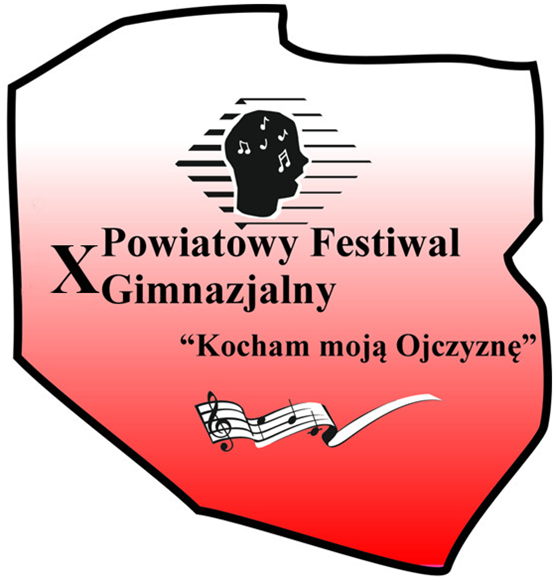 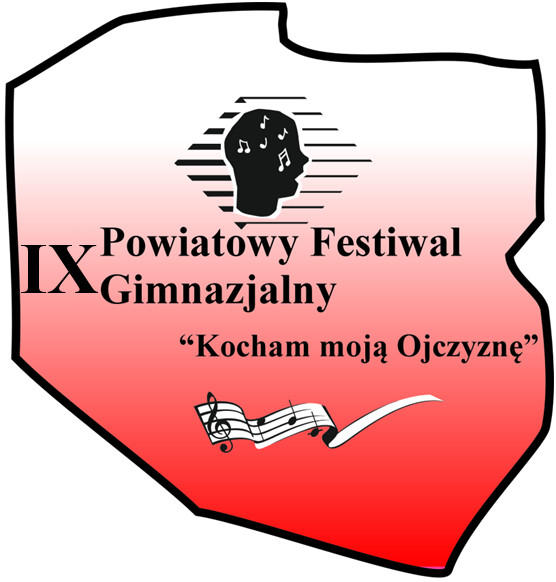 ORGANIZATOR:ZESPÓŁ SZKÓŁ W CIELĄDZUHONOROWY PATRONAT:STAROSTA POWIATU RAWSKIEGO – JÓZEF MATYSIAKWÓJT GMINY CIELĄDZ – PAWEŁ KRÓLAK 
CIELĄDZ 2017ORGANIZATORZespół Szkół w Cielądzu www.zscieladz.pl PATRONATHonorowy Patronat nad Festiwalem objęli:Starosta Powiatu Rawskiego – Józef MatysiakWójt Gminy Cielądz – Paweł KrólakTERMIN I MIEJSCE26 kwietnia 2017 rokuGodzina:  10:00Zespół Szkół w CielądzuZGŁOSZENIAZgłoszenia należy przesłać do dnia 8 kwietnia 2017 roku na adres  szkoły: Zespół Szkół w Cielądzu, 96-214 Cielądz 38,e-mail: zscieladz@gmail.com, fax: 046 815 24 40CEL FESTIWALUCelem festiwalu jest kształtowanie postaw patriotycznych, muzycznych, wymiana doświadczeń wokalnych.UCZESTNICY, REPERTUARDo wzięcia udziału w Festiwalu zapraszamy uczniów gimnazjów (soliści, grupy wokalne, chóry), którzy posiadają w swoim repertuarze pieśni patriotyczne, harcerskie, żołnierskie.Każdy uczestnik (solista, grupa wokalna, chór) wykona jeden utwór 
i może wykorzystać podkład  muzyczny.OCENAJury powołane przez organizatora oceniać będzie warsztat muzyczny, dobór repertuaru, ogólny wyraz artystyczny.KARTA ZGŁOSZENIAImię i nazwisko wykonawcy:1…..……..………………………………………………………………………………………………..2.…………………………………………………………………………………………………………………Imiona i nazwiska członków grupy wokalnej  (lub załączona lista):……………………………………………………………………………………………………………………………………………………………………………………………………………………………………………………………………………………………………………………………………………………………………………………………………………………………………………………………………………………Reprezentowana placówka (adres korespondencyjny, telefon):…………………………………………………………………………………………………………………………………………………………………………………………………………………………………………Prezentowany repertuar:	………………………………………………………		………………………………………………………	………………………………………………………		………………………………………………………	………………………………………………………		………………………………………………………	………………………………………………………		………………………………………………………
Instruktor, opiekun wykonawców: ……………………………………………………………………………………………………………………